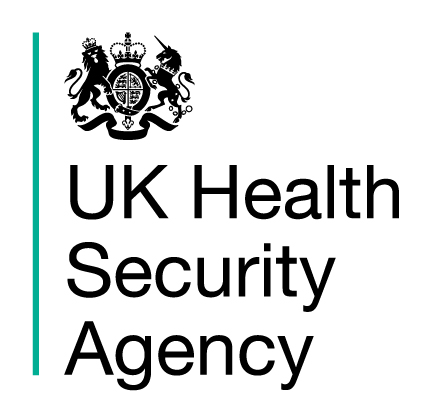 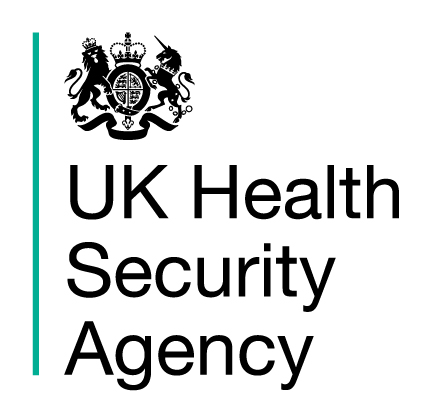 For security, only send case details to and from a UKHSA email accountPlease submit this form to your regional unit in accordance with local protocol and send a copy to UKHSA’s Acute Respiratory Infections team in an encrypted (Official Sensitive) email to legionella@ukhsa.gov.ukLegionnaires’ disease is a notifiable disease. Fields highlighted are essential for the enhanced surveillance scheme, all other fields are statutory fields and must be completed. Please ensure these are completed, where applicable, before the form is submitted.Refer to guidance on cases clusters and outbreak for Pontiac fever on GOV.UK. Activities in the 10 days prior to onset of symptoms
Was the patient exposed (in the UK or abroad) to: Possible healthcare (hospital) associated case                                                                    .  Possible travel associated case (abroad and within the UK)                                              .At least one of these tests must have a positive result.Please update the national surveillance scheme with any outstanding or additional information, including environmental resultsInternal use onlyInternal use onlyCase number:Category:National enhanced legionella surveillance in England and WalesSurveillance form as of August 2023Reporter and interview detailsReporter and interview detailsForm completed by:Date of report (dd/mm/yyyy):Telephone contact number:UKHSA centre name:Name of consultant:Patient detailsHPzone number:Interviewee:Legionella type:Forename:Surname:Date of birth:Age:Sex:NHS number:Telephone:Home: address:Postcode:Occupational detailsOccupation (if applicable):Work address:Postcode:Are any work colleagues off sick with similar symptoms? If ‘Yes’, provide details on page 5, ‘additional information’ section*Does the job predominantly involve any of the following settings? (If ‘Other’, please specify)Indoor                   Outdoor    Additional description: (for example, factory, tools use water)Does the job predominantly involve any of the following settings? (If ‘Other’, please specify)Hospital based     Driver       Does the job predominantly involve any of the following settings? (If ‘Other’, please specify)Multi-occupancy workplace             Other        Clinical historyDate of symptoms onset:Did patient have pneumonia?Tick main clinical features (If ‘Other’ please specify):Chest pain: Confusion: Cough: Shortness of breath:  Tick main clinical features (If ‘Other’ please specify):Lethargy:     Diarrhoea:  Other:                                                       Other:                                                       Did patient have any underlying condition?Diabetes:                  Heart disease:          Asthma:        Did patient have any underlying condition?Neoplasms:              Renal condition:        Respiratory condition:      Did patient have any underlying condition?Immunosuppressed: Smoker:                    Other:                                  Was patient immunosuppressed?(If ‘Other’, please specify)Chemotherapy:        Long-term steroids:   Organ transplant:       Was patient immunosuppressed?(If ‘Other’, please specify)Splenectomy:           Other:                                                                          Other:                                                                          Details of any underlying condition:Smoking statusTobacco smoker:E-cigarette user:Post-symptom onset hospital admissionWas the patient hospitalised?Hospital of admission (full name of hospital):Admission date:Was patient admitted to critical care?Did patient require intubation or mechanical ventilation?Patient statusCurrent status: If dead, date of death:Patient’s 10 day historyDate(dd/mm/yyyy)Places visited, routes and journeys (for example, hotels, leisure centres, garden centres, dentists)Places visited, routes and journeys (for example, hotels, leisure centres, garden centres, dentists)Places visited, routes and journeys (for example, hotels, leisure centres, garden centres, dentists)Places visited, routes and journeys (for example, hotels, leisure centres, garden centres, dentists)Places visited, routes and journeys (for example, hotels, leisure centres, garden centres, dentists)Places visited, routes and journeys (for example, hotels, leisure centres, garden centres, dentists)Date(dd/mm/yyyy)MorningMorningAfternoonAfternoonEveningEveningDay before onset:      Day before onset:      Postcode:      Postcode:      Postcode:      Postcode:      Postcode:      Postcode:      Day 2:      Day 2:      Postcode:      Postcode:      Postcode:      Postcode:      Postcode:      Postcode:      Day 3:      Day 3:      Postcode:      Postcode:      Postcode:      Postcode:      Postcode:      Postcode:      Day 4:      Day 4:      Postcode:      Postcode:      Postcode:      Postcode:      Postcode:      Postcode:      Day 5:       Day 5:       Postcode:      Postcode:      Postcode:      Postcode:      Postcode:      Postcode:      Day 6:       Day 6:       Postcode:      Postcode:      Postcode:      Postcode:      Postcode:      Postcode:      Day 7:       Day 7:       Postcode:      Postcode:      Postcode:      Postcode:      Postcode:      Postcode:      Day 8:       Day 8:       Postcode:      Postcode:      Postcode:      Postcode:      Postcode:      Postcode:      Day 9:       Day 9:       Postcode:      Postcode:      Postcode:      Postcode:      Postcode:      Postcode:      Day 10:      Day 10:      Postcode:      Postcode:      Postcode:      Postcode:      Postcode:      Postcode:      Exposure logRegular journey routes (for example, details of regular route to work):Usual places of grocery shopping 
(Please include sites postcode, regular route to amenities):ExposureYes/NoDetails(name, location, postcode and so on)ExposureYes/NoDetails(name, location, postcode and so on)Domestic or commercial spa or hot tubAir conditioningShowers (other than home shower)Car or jet washesFountains or ornamental water featuresWater displays in shopping or garden centreFood displays with water mistsGardening or potting soil or using compostDental practiceOtherResidential property type (if ‘Other’ please specify below):Other residential property details (for example, owner occupier, rented- private or social housing, multi-occupancy: number of floors?):Recent plumbing involving home water systemDetails of plumbing work (what, when and by whom was work done? Case’s exposure?):In the last 6 months, did the patient get a new hot water boiler or central heating boiler?If yes:What is the brand name?      Is it a combi boiler (no hot tank) or a boiler with a hot water tank? If combi boiler, is it set to an eco setting? Regardless of whether system is new or not, what temperature is hot water boiler or central heating boiler set to? (for example, eco setting)Any other relevant information*: (including additional occupational details from page 2)Risk factor informationHas the patient been associated with a hospital during the 10 days before symptom onset?If ‘Yes’, please specify and complete the appropriate section:Was the patient admitted to hospital at any time in the 10 days before symptom onset?Hospital of admission:Ward or unit:Date of admission:If the patient was transferred from another hospital within the incubation period, please give details:If the patient was transferred from another hospital within the incubation period, please give details:If the patient was transferred from another hospital within the incubation period, please give details:If the patient was transferred from another hospital within the incubation period, please give details:Hospital prior to transfer:Dates of stay:toDid the patient visit a hospital in the 10 days before symptom onset? (for example, visiting patient, outpatient appointment?)Details (date, location of visit, name of outpatient clinic):Did the patient work in a hospital at any time in the 10 days before symptom onset? Details (dates worked, job involved, location?):Travel details will be provided to public health authorities in the country of travel unless the colleagues from the reporting HPT inform the national surveillance team at Colindale otherwise.Did the patient have overnight travel abroad and/or within the UK in the 2 to 10 days before onset of symptoms?Accommodation sitesDoes the patient consent to details of any accommodation sites being shared with necessary agencies for investigative purposes? (commercial or private, for example, personal private homes or those of friends or family)Name of hotel or accommodationHotel or accommodation addressCountryArrival date(dd/mm/yyyy)Departure date(dd/mm/yyyy)Tour operator:Were any fellow holiday makers known to be ill with similar symptoms?If ‘Yes’, please provide details (for example, were they part of the same tour group? Did they stay at the same accommodation sites?) Additional travel informationMicrobiology resultsPlease arrange for all urinary antigen positive and PCR positive cases to have a lower respiratory tract sample collected from the patient and sent directly to the reference laboratory, Colindale for free culture and typing.Name of laboratory where testing was undertaken:Urinary antigen detection    Sample sent to reference lab    Specimen date(dd/mm/yyyy)Manufacturer and kit usedResultMicrobiology testSample sent to reference lab?Specimen date (dd/mm/yyyy)SpecimenSpeciesSerogroupResultIf ‘Other’ test type, please specify what test:Environmental investigationsHas sampling of water systems been requested?Location of sampling(for example, patient’s home, hospital, industrial or commercial, and so on)Additional comment (for example, domestic hot water tap, cooling tower)Result(Positive or negative)